1	秘书长致辞2	电信发展局主任致辞3	TDAG主席的开场白4	通过议程和时间管理计划5	WRC-19与ITU-D相关的成果6	ITU-D 2021-2024年四年期滚动式运作规划7	有关2019年ITU-D战略规划和运作规划落实情况（包括计划、区域性举措和主要活动）的报告8	ITU-D为落实WSIS《行动计划》和《2030年可持续发展议程》所做出的贡献9	ITU-D研究组相关事宜10	与其他部门的协作11	WTDC-21大会的筹备工作12	ITU-D各项目13	与成员、伙伴关系和私营部门相关的问题14	能力建设举措组（GCBI）主席的报告 15	ITU-D青年战略16	为《国际电信规则》专家组（EG-ITRs）的工作提交文稿17	国际电联指标进展报告18	有关区域代表处审议的情况报告19	有关成立国际电联培训学院可行性研究的情况报告20	ITU-D活动安排日历21	其它事宜______________电信发展顾问组（TDAG）第25次会议，2020年6月2-5日，日内瓦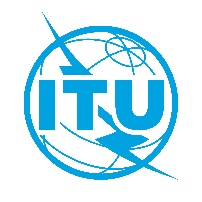 文件 TDAG-20/1-C2020年1月16日原文：英文电信发展局主任电信发展局主任议程草案议程草案